Resoluciones #241 - #251Resoluciones #241 - #251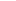 